JOB APPLICATION FORM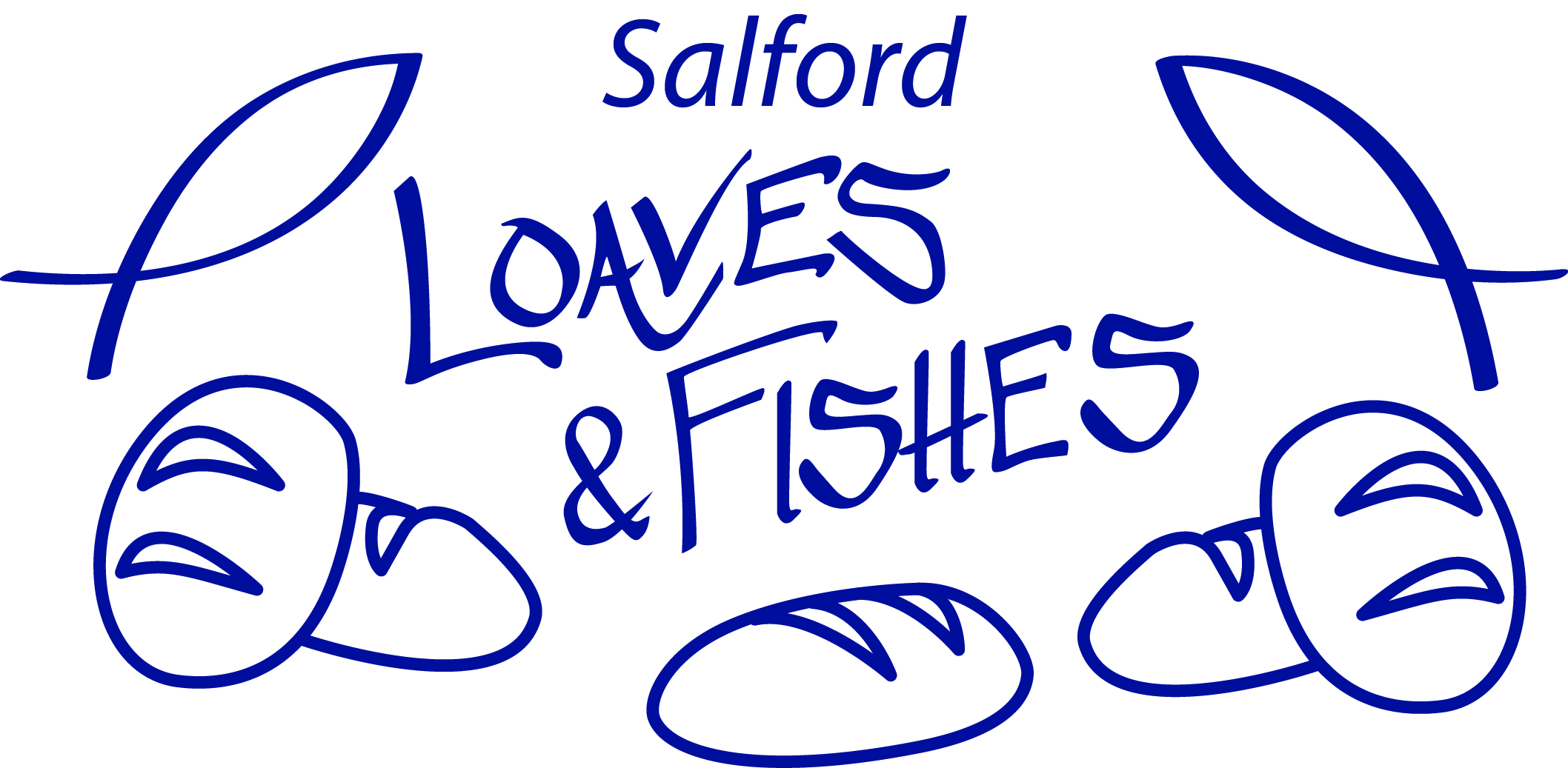 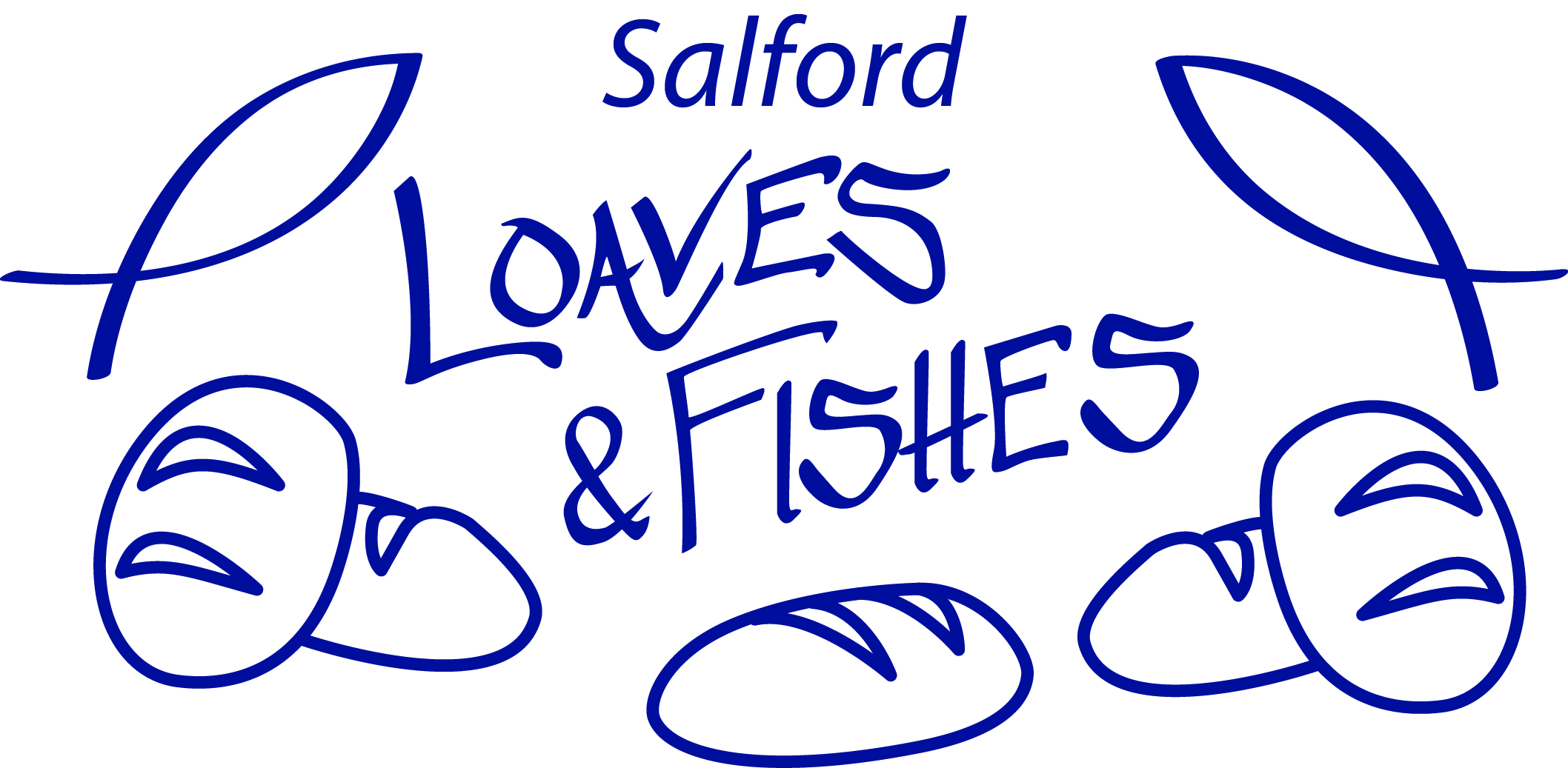 Please start with your most recent employmentTrainingPlease list any training you have received that you feel is relevant to the advertised postAfter reading the job description and person specification carefully consider to what extent you have gained the skills and experience necessary for the post.  This may have been gained through paid employment, voluntary work or areas of interest.  Please set out the information using a maximum of two sides of A4.ReferencesPlease provide name, address and position/occupation of two referees.  One must be your present or most recent employer.  Reference will only be taken up for the successful candidate.  Testimonials or reference from friends or relatives are not acceptable.This post is subject to an enhanced DBS check as it will involve work with Vulnerable Adults.  Disclosure of convictions will not automatically discount you from interview. Declaration and signature:Please return the completed application form to:-recruitment@salfordloavesandfishes.org.uk or our Registered Address: Salford Loaves and Fishes, 1 Paddington Close, Salford M6 5PLPosition applied for:Job Title:Where did you see the post advertised?Applicant’s details:Title:Surname:First Names:Home address:Postcode:Telephone number:Mobile number:Email:Do you hold a current driving licence    Yes/NoIs there anything concerning your medical history or state of health that is relevant toyour application Yes/NoIf Yes please give detailsAre there any restrictions regarding your employment?   Yes/NoE.g. do you require a work permit?  If Yes please provide detailsHow much notice do you need to give your current employer?Employment RecordCurrent/most recent employer/organisationName:Job Title:                                                                             From:                        To:Brief description of duties:Reason for leaving:Employer/organisationName:Job Title:                                                                             From:                        To:Brief description of duties:Reason for leaving:Employer/organisationName:Job Title:                                                                             From:                        To:Brief description of duties:Reason for leaving:Employer/organisationName:Job Title:                                                                             From:                        To:Brief description of duties:Reason for leaving:EducationName of school/collegeUniversity/training bodySubject studiesQualification /levelDate gainedTraining CourseDateExperience/skillsExperience/skillsName of 1st Referee:Position:Organisation:Address:Telephone number:Name of 2nd Referee:Position:Organisation:Address:Telephone number:Criminal convictionsDo you have any convictions?   Yes/NoIf YES, please attach a letter marked “Private and Confidential’ detailing the conviction(s) together with any information which you believe relevant and enclose it with your completed application formThe information supplied in this application form is accurate to the best of my knowledgeSigned:……………………………………………………            Date:……………………………